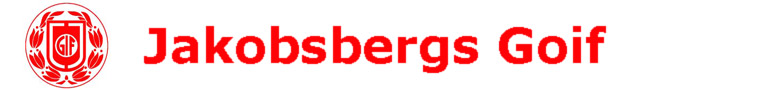 Verksamhetsplan Jakobsbergs GoIF HandbollFör perioden 2023-05-01 – 2024-04-301. Sammanträden och träffarOrdinarie styrelsemöten ska genomföras ca 10 gånger under verksamhetsåret.Gemensam träff med ledare/tränare ska genomföras minst 1 gång.Samkväm ska anordnas för ungdomslagen.2. UtbildningStödja tränare, ledare, funktionärer, föräldrar och styrelse till vidareutbildningar.Utbilda funktionärer, ledare och styrelseledamöter.Möjliggöra domarutbildning (DU1 och DU2) för P14 killarna.3. DamlagetDamlaget har upphört. 4. HerrlagetMålsättningen för herrlaget är att ligga kvar i sin division.5. UngdomslagenFortsatt stöd för spelarnas sociala och sportsliga utveckling.Verka för att ungdomarna fortsätter med handboll även som seniorer.Handbollsskola ska genomföras för flickor och pojkar födda 2013 och senare i både Viksjöhallen och Herrestaskolan.Prova på-handboll ska genomföras för flickor och pojkar födda 2009 och senare i Viksjö sporthall.Prova på-handboll ska genomföras för flickor födda 2010-2013 i Herrestaskolan.Lagen ska delta i olika serier samt cuper.P14 laget ska deltaga i USM. 6. InformationAktivt medverka för att informera om föreningens verksamhet med hjälp av föreningens sociala medier, hemsida, laget.se sidorna samt genom att medverka på arrangemang som anordnas på olika platser runt om i kommunen som t ex Järfällafestivalen.7. EkonomiFöreningen ska under året fortsätta att bygga upp en ekonomisk administration och ett kapital som gör att vi kan utvecklas som förening och möta framgångar för våra lag.Seniorverksamheten ska sikta på att finansiera sig själva genom avgifter och sponsring.8. Föräldramedverkan/lagorganisationenFöreningen måste hjälpa till med att organisera så att varje lag bygger upp en lagorganisation som hjälper tränare men också tar ansvar för olika delar av ett lags organisation så att verksamheten fungerar.Styrelsen maj 2023